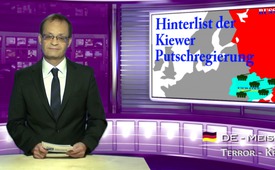 Hinterlist der Kiewer Putschregierung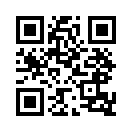 Trotz der Waffenruhe und der Einigung zu einer friedlichen Konfliktlösung zwischen der ukrainischen
Putschregierung und der Führung von Donezk und Lugansk, durchbrach die ukrainische Armee
die Verteidigungszone um Donezk und rückte bis auf drei Kilometer auf das Stadtzentrum vor.Guten Abend sehr geehrte Damen und Herren, 

das Thema Ukraine bleibt aktueller und brisanter denn je.

Trotz der Waffenruhe und der
Einigung zu einer friedlichen
Konfliktlösung zwischen der ukrainischen
Putschregierung und
der Führung von Donezk und
Lugansk am 5.9.2014 in Minsk
durchbrach die ukrainische Armee
die Verteidigungszone um
Donezk und rückte bis auf drei
Kilometer auf das Stadtzentrum
vor. Der ukrainische Parlamentschef
Turtschinow forderte zudem
die Regierung auf, die Waffenruhe
für die Aufstockung des Truppenaufgebots
im Osten zu nutzen:
Zitat:
„Wir müssen jede Stunde
wirksam nutzen. In erster Linie
müssen wir die Streitkräfte und
alle bewaffneten Formationen,
die die Ukraine heute verteidigen,
verstärken, aber auch die erlittenen
Verluste an Personal und
Technik auffüllen“. Zudem forderte
Turtschinow, alle Waffenfabriken
des Landes rund um die
Uhr arbeiten zu lassen sowie alle
diplomatischen Hebel in Bewegung
zu setzen, um schnellstens
Waffenhilfe aus dem Ausland zu
bekommen. Das zeigt, dass es
der Kiewer Putschregierung 
nicht um die Waffenruhe oder
um eine diplomatische Lösung
geht, sondern darum, den Krieg
gegen die eigene Bevölkerung
fortzusetzen, um auch die ostukrainischen
Teilrepubliken unter
ihre Gewalt zu bringen.
Schon der britische Schriftsteller Percy Bysshe Shelley, welcher von 1792 bis 1822 lebte, hat es damals auf den Punkt gebracht:
„Der Mensch hat kein Recht, seinen Mitmenschen zu töten,
und er ist nicht entschuldigt, wenn er es in Uniform tut.
Damit fügt er lediglich dem Verbrechen des Mordes
die Schande der Knechtschaft hinzu.“
Und damit verabschieden wir uns und wünschen Ihnen einen angenehmen Abend.von sv.Quellen:http://german.ruvr.ru/news/2014_09_10/Verteidigungsminister-bestatigt-Ukraine-nutzt-Waffenruhe-fur-Truppenverstarkung-8042/| http://expresszeitung.ch/redaktion/geopolitik/ukraine/die-ukrainische-armee-hat-den-krieg-im-suedosten-ihres-staatsgebiets-verlorenDas könnte Sie auch interessieren:#Ukraine - www.kla.tv/Ukraine

#UkraineKonflikt - Aktuelle Ereignisse in der Ukraine - www.kla.tv/UkraineKonfliktKla.TV – Die anderen Nachrichten ... frei – unabhängig – unzensiert ...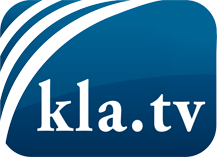 was die Medien nicht verschweigen sollten ...wenig Gehörtes vom Volk, für das Volk ...tägliche News ab 19:45 Uhr auf www.kla.tvDranbleiben lohnt sich!Kostenloses Abonnement mit wöchentlichen News per E-Mail erhalten Sie unter: www.kla.tv/aboSicherheitshinweis:Gegenstimmen werden leider immer weiter zensiert und unterdrückt. Solange wir nicht gemäß den Interessen und Ideologien der Systempresse berichten, müssen wir jederzeit damit rechnen, dass Vorwände gesucht werden, um Kla.TV zu sperren oder zu schaden.Vernetzen Sie sich darum heute noch internetunabhängig!
Klicken Sie hier: www.kla.tv/vernetzungLizenz:    Creative Commons-Lizenz mit Namensnennung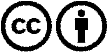 Verbreitung und Wiederaufbereitung ist mit Namensnennung erwünscht! Das Material darf jedoch nicht aus dem Kontext gerissen präsentiert werden. Mit öffentlichen Geldern (GEZ, Serafe, GIS, ...) finanzierte Institutionen ist die Verwendung ohne Rückfrage untersagt. Verstöße können strafrechtlich verfolgt werden.